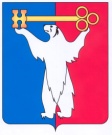 АДМИНИСТРАЦИЯ ГОРОДА НОРИЛЬСКАКРАСНОЯРСКОГО КРАЯПОСТАНОВЛЕНИЕ22.06.2021			                  г. Норильск	                                          № 296О внесении изменений в постановление Администрации города Норильска от 31.05.2021 № 242 «Об организации и проведении социально значимых работ»В целях организации благоустройства и озеленения территории муниципального образования город Норильск, в соответствии с Положением о социально значимых работах для муниципального образования город Норильск, утвержденным решением Норильского городского Совета депутатов от 06.06.2006 № 62-904,ПОСТАНОВЛЯЮ:1. Приложение № 2 «Перечень территорий по организации мероприятий по охране окружающей среды в границах муниципального образования» к постановлению Администрации города Норильска от 31.05.2021 № 242 (далее – Постановление) дополнить строками 315-331 согласно приложению к настоящему постановлению. 2. Опубликовать настоящее постановление в газете «Заполярная правда» и разместить его на официальном сайте муниципального образования город Норильск.3. Контроль исполнения настоящего постановления возложить на заместителя Главы города Норильска по городскому хозяйству.Глава города Норильска 						                   Д.В. КарасевПриложениек постановлению Администрации города Норильскаот 22.06.2021 № 296Перечень территорий по организации мероприятий по охране окружающей среды в границах муниципального образования№п/пТерритория315Территория от МКД 8 по ул. 50 лет Октября до проезжей части ул. 50 лет Октября316Территория между МАОУ ДОД «Норильский центр безопасности движения» и МКД ул. Комсомольской 47г317Территория автодрома с прилегающими территориями в районе МКД 2 по ул. 50 лет Октября318Территория вокруг зданий 21а, 21б, 23а, 23б по пр. Ленинский.319Территория по периметру автовокзала и до границы со старым Норильским городским кладбищем по ул. Нансена.320Территория, прилегающая к дворовой части МКД 5, 11, 13 по пр. Молодежный до оз. Городское321Объездная дорога от ул. Комсомольской, 37 – «Дом торговли» до МКД 23 по ул. Н. Урванцева322Территория от фасадной части МКД по ул. Югославской, 4, 6, 8 до проезжей части автодороги Норильск - городская больница «Оганер»323Территория пустыря между МКД по ул. Югославской, 6, 10, 18 и МКД ул. Озерная, 3, 11, 21324Территория, ограниченная МКД 20, 22, 30, 32, 34 по ул. Югославская325Территория, ограниченная МКД 30, 32, 34, 42, 44, 46, 48, 50, 52, 58 по ул. Югославская326Территория (треугольники), прилегающая к фасадной части МКД 7, 11, 13, 17 по ул. Югославская327Территория, ограниченная МКД 15, 17, 19, 21, 31 по ул. Озерная и МКД 44, 46, 48, 50, 58 по ул. Югославская328Территория вдоль проезжей части ул. Озерная (четная сторона) от автодороги Норильск – городская больница «Оганер» до здания ул. Озерная 8329Территория, от фасадной части МКД 7, 3 по ул. Озерная, МКД 8 по ул. Югославская до проезжей части автодороги Норильск – городская больница «Оганер»330Территория, ограниченная МКД 8 по ул. Югославской, объектом незавершенного строительства 18 по ул. Югославской, МКД 30 по ул. Югославской, МКД 11 по ул. Озерной331Территория вокруг выселенного МКД 11 по ул. Кирова, территория пустыря от Гимназии № 5 до МКД 11 по ул. Кирова, включая двор МКД 14 по ул. Б. Хмельницкого, 8 по ул. Павлова